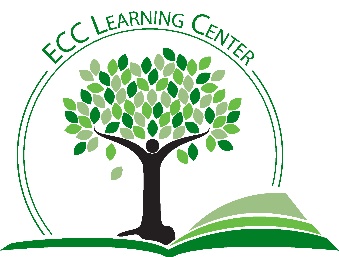 With MLA formatting, it’s best to use _____ point font size and _________________ as your font itself.What are the 9 elements in order that MLA suggests including in each Works Cited entry?1.2.3.4.5.6.7.8.9.Who has the final word about how a paper is to be formatted?What are the four elements (in order) on the top left of your MLA formatted paper?  How does using MLA help avoid unintentional plagiarism?What is the difference between a Work Cited page and a Works Cited page?Avoid using ____________________. These seldom make correct citations.What two things should appear at the top right of your page(s) according to MLA standards?Finally, in your own words, please express your comments and concerns about MLA formatting.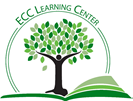 (636)584-6688general_tutoring@eastcentral.edu